Проект «Наши мамы».Автор: Лукинская Наталья АнатольевнаГБОУНОШ № 300 г. Санкт - ПетербургаВоспитатель ГПДАдресация.1.     Класс: 3 2.     Возраст: 8 – 9 лет.3.     Количество учащихся: 23.4.     Форма работы: урочная, внеурочная.Цели: вовлечение каждого участника в активный познавательный процесс творческого характера, в различные виды деятельности; развивать умение проектировать свою деятельность; умение работать самостоятельно с дополнительной литературой, расширять кругозор, повышать эрудицию; развивать фантазию, воображение, умение синтезировать полученные ЗУН и выбирать необходимые; воспитывать способность к взаимопониманию, интерес к творческим усилиям товарищей, а также личную ответственность за выполнение коллективной работы, умение предъявлять свою работу другим; привлечь к участию в школьной жизни членов семьи (формирование социальной активности).  Учебно-педагогические задачи:  приобщение  к полезной деятельности;развитие творческих способностей, развитие эстетического вкуса;развитие интереса к предмету. Обще-учебные навыки, необходимые учащимся для самостоятельной работы:владение письменной и устной речью (на уровне своего возраста); владение определёнными знаниями по литературному чтению, ИЗО; умение работать с дополнительной литературой, вести поиск нужной информации, используя ИКТ. Мотивация к познанию, к работе: личный интерес учащихся, самореализация.Этапы работы над проектом.1 этап. Погружение в проект.Цель – подготовка учащихся к проектной деятельности.Задачи:– определение проблемы, темы и целей проекта в ходе совместной деятельности педагога и обучающихся;2 этап. Планирование деятельностиЦель – пооперационная разработка проекта с указанием перечня конкретных действий и результатов, сроков и ответственных.Задачи:– определение источников информации, способов сбора и анализа информации, вида продукта и возможных форм презентации результатов проекта, сроков презентации;– установление процедур и критериев оценки результатов и процесса;– распределение задач (обязанностей) между членами группы. Учитель на этом этапе направляет процесс поиска информации учащимися. Организует процесс контроля (самоконтроля) разработанного плана деятельности и ресурсов. Учащиеся осуществляют: поиск, сбор, систематизацию и анализ информации. Проводят оценку (самооценку) результатов данного этапа работыДети были предложены следующие задания:1задание – сочинение о маме.2 задание – подбор фотографий «Я и моя мама».3 задание - изготовление открыток.4 задание – сочиняем стихи о маме.3 этап. Осуществление деятельности по решению проблемы.Цель – разработка проекта.Задачи:– самостоятельная работа учащихся по своим индивидуальным или групповым задачам проекта. – промежуточные обсуждения полученных данных в группах, на консультациях (на уроках и/или во внеурочное время). На этом этапе дети подбирают материал, продумывают оформление своих работ. 4 этап. Оформление результатов.Цель – структурирование полученной информации и интеграции полученных знаний, умений, навыков.Задачи:– анализ и синтез данных;– формулирование выводов.5 этап. Презентация результатов.Цель – демонстрация материалов, представление результатов.Задачи:– подготовка презентационных материалов;– подготовка фильма о маме;– презентация проекта для мам.Фото из фильма.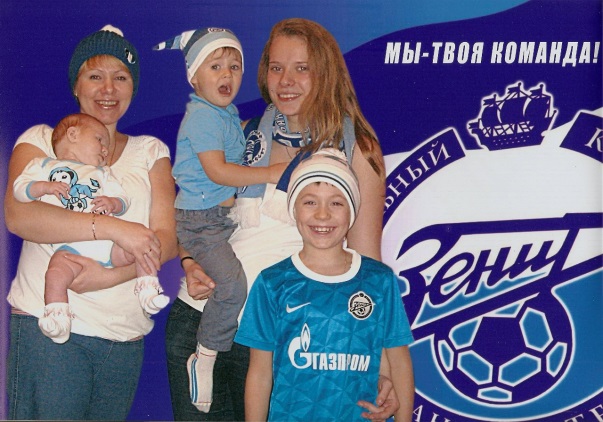 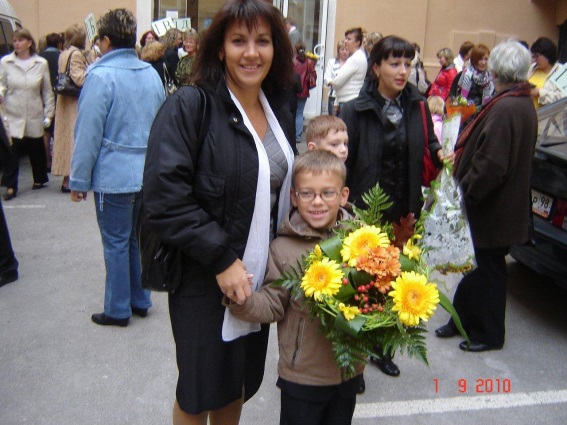 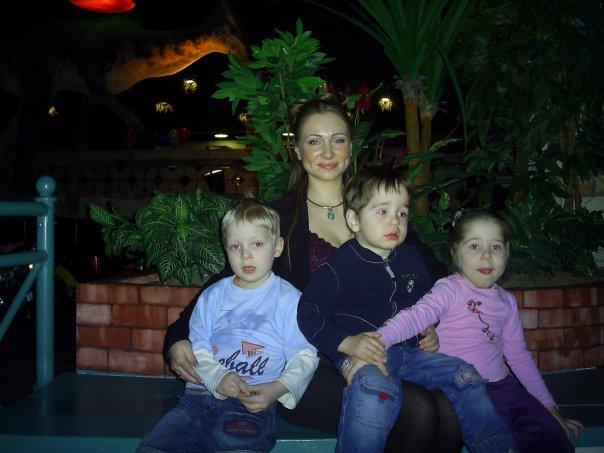 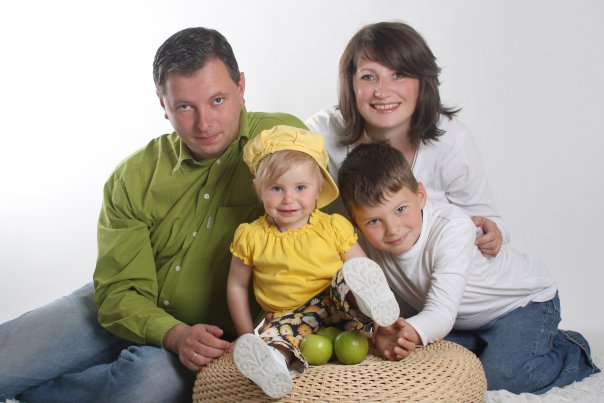 